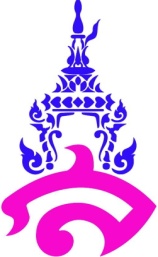 โรงเรียนสาธิตมหาวิทยาลัยราชภัฏสวนสุนันทาแผนการจัดการเรียนรู้กลุ่มสาระการเรียนรู้สุขศึกษาและพลศึกษาวิชาพลศึกษา 5 (พ23103)ชั้นมัธยมศึกษาปีที่ 3โดยอาจารย์ เสาวณี   ก้านดอกไม้แผนการจัดการเรียนรู้ รหัสวิชา .....พ23103..........ชื่อรายวิชา.......วอลเลย์บอล.......................ชั้นมัธยมศึกษาปีที่ .3....กลุ่มสาระการเรียนรู้......สุขศึกษาและพลศึกษา..................................   ภาคเรียนที่....1...ชื่อหน่วยการเรียนรู้ ..........ความรู้ทั่วไปเกี่ยวกับวอลเลย์บอล     ..................................................แผนการเรียนรู้ที่...1....เรื่อง......ปฐมนิเทศการสอน ....................................... เวลา....1....ชั่วโมงอาจารย์ผู้สอน	เสาวณี  ก้านดอกไม้1.มาตรฐานการเรียนรู้          พ3.12. ตัวชี้วัด 	 เล่นกีฬาไทยและกีฬาสากลโดยใช้ทักษะพื้นฐานตามชนิดกีฬาได้อย่างละ1ชนิด3.  สาระสำคัญ/ความคิดรวบยอด-ประวัติความเป็นมาและพัฒนาการรวมถึงประโยชน์มารยาทในการเล่นและตัวผู้ชมและ  หลักความปลอดภัยในการเล่นกีฬาวอลเลย์บอล	4. สาระการเรียนรู้5.  จุดประสงค์การเรียนรู้      	- รู้และเข้าใจประวัติและพัฒนาการกีฬาวอลเลย์บอล-สามารถบอกประโยชน์ของการเล่นกีฬาวอลเลย์บอล-สามารถอธิบายมารยาทของผู้เล่นและผู้ชมกีฬาวอลเลย์บอล-สามารถอธิบายหลักความปลอดภัยในการเล่นกีฬาวอลเลย์บอล6. สมรรถนะสำคัญของผู้เรียน	1. ความสามารถในการคิด	2. ความสามารถในการสื่อสาร7.คุณลักษณะอันพึงประสงค์1. มีวินัย2. ใฝ่เรียน3. มุ่งมั่นในการทำงาน4. กล้าแสดงออกในสิ่งที่เหมาะสม8.  กระบวนการจัดกิจกรรมการเรียนรู้     ขั้นนำเข้าสู่บทเรียน		          	1. ครูถามความรู้ที่เกี่ยวกับวอลเลย์บอล 	ขั้นจัดการเรียนรู้	    ชั่วโมงที่ 1        	1. ครูแนะนำนักเรียนเกี่ยวกับวอลเลย์บอล         2 . ให้นักเรียนจับกลุ่มร่วมกันค้นหาข้อมูลเกี่ยวกับ- ประวัติและพัฒนาการ-ประโยชน์ของการเล่น-มารยาทของผู้เล่นและผู้ชม-หลักความปลอดภัยในการเล่น        	 3. นำเสนอการค้นหาข้อมูลแต่ละกลุ่มตามหัวเรื่องข้างตน          4. ร่วมกันสรุป   9.  สื่อและแหล่งการเรียนรู้	สื่อ แหล่งเรียนรู้	      - ห้องสมุด10.   การวัดและประเมินผล11.  บันทึกหลังสอนผลการสอน............................................................................................................................................................................................................................................................................................ปัญหา/อุปกรณ์............................................................................................................................................................................................................................................................................................ ข้อเสนอแนะ/วิธีแก้ไข.............................................................................................................................................. ..............................................................................................................................................บันทึกการส่งแผนจัดการเรียนรู้............................................................................................................................................................................................................................................................................................(.............................................................)อาจารย์ผู้สอน...................../...................../.....................ความเห็นหัวหน้ากลุ่มสาระวิชา............................................................................................................................................................................................................................................................................................(........................................................................)หัวหน้ากลุ่มสาระวิชา............................................................../.................../.......................ความเห็นผู้บริหาร............................................................................................................................................................................................................................................................................................(....................................................................)รองผู้อำนวยการฝ่ายวิชาการ.................../..................../.......................แผนการจัดการเรียนรู้ รหัสวิชา .....พ23103..........ชื่อรายวิชา.......วอลเลย์บอล.......................ชั้นมัธยมศึกษาปีที่ .3....กลุ่มสาระการเรียนรู้......สุขศึกษาและพลศึกษา..................................   ภาคเรียนที่....1...ชื่อหน่วยการเรียนรู้ ..........องค์ประกอบของวอลเลย์บอล     ..................................................แผนการเรียนรู้ที่...2....เรื่อง......สถานที่และอุปกรณ์ ....................................... เวลา....1....ชั่วโมงอาจารย์ผู้สอน	เสาวณี  ก้านดอกไม้	1.มาตรฐานช่วงชั้น	พ3.1    2.ตัวชี้วัดเล่นกีฬาไทยและกีฬาสากลโดยใช้ทักษะพื้นฐานตามชนิดกีฬาได้อย่างละ1ชนิด3.สาระสำคัญ	สถานที่และอุปกรณ์กีฬาวอลเลย์บอล การเลือกซื้ออุปกรณ์กีฬาวอลเลย์บอลวิธีการรักษาอุปกรณ์กีฬาวอลเลย์บอล4. สาระการเรียนรู้	1.สถานที่และอุปกรณ์กีฬาวอลเลย์บอล2. การเลือกซื้ออุปกรณ์กีฬาวอลเลย์บอลวิธีการรักษาอุปกรณ์กีฬาวอลเลย์บอล5.  จุดประสงค์การเรียนรู้      	1.นักเรียนสามารถอธิบายสถานที่และอุปกรณ์กีฬาวอลเลย์บอล 2.นักเรียนสามารถการเลือกซื้ออุปกรณ์กีฬาวอลเลย์บอลวิธีการรักษาอุปกรณ์กีฬาวอลเลย์บอล6. สมรรถนะสำคัญของผู้เรียน	1. ความสามารถในการคิด	2. ความสามารถในการสื่อสาร7.คุณลักษณะอันพึงประสงค์1. มีวินัย2. ใฝ่เรียน3. มุ่งมั่นในการทำงาน4. กล้าแสดงออกในสิ่งที่เหมาะสม8.  กระบวนการจัดกิจกรรมการเรียนรู้     ขั้นนำเข้าสู่บทเรียน		          	1. ครูทบทวนการเรียนนำอุปกรณ์มาอธิบาย 	ขั้นจัดการเรียนรู้	    ชั่วโมงที่ 1         		1. ครูนำเสนอเรื่องของสถานที่อุปกรณ์         		 2 . ครูให้นักเรียนค้นหาข้อมูลที่เกี่ยวกับ-สถานที่และอุปกรณ์กีฬาวอลเลย์บอล- การเลือกซื้ออุปกรณ์กีฬาวอลเลย์บอลวิธีการรักษาอุปกรณ์กีฬาวอลเลย์บอล        		 3. นำเสนอการค้นหาข้อมูลแต่ละกลุ่มตามหัวเรื่องข้างตน         		 4. ร่วมกันสรุป 9.  สื่อและแหล่งการเรียนรู้	      - ห้องสมุด10.   การวัดและประเมินผล11.  บันทึกหลังสอนผลการสอน............................................................................................................................................................................................................................................................................................ปัญหา/อุปกรณ์............................................................................................................................................................................................................................................................................................ ข้อเสนอแนะ/วิธีแก้ไข.............................................................................................................................................. ..............................................................................................................................................บันทึกการส่งแผนจัดการเรียนรู้............................................................................................................................................................................................................................................................................................(.............................................................)อาจารย์ผู้สอน...................../...................../.....................ความเห็นหัวหน้ากลุ่มสาระวิชา............................................................................................................................................................................................................................................................................................(........................................................................)หัวหน้ากลุ่มสาระวิชา............................................................../.................../.......................ความเห็นผู้บริหาร............................................................................................................................................................................................................................................................................................(....................................................................)รองผู้อำนวยการฝ่ายวิชาการ.................../..................../.......................แผนการจัดการเรียนรู้ รหัสวิชา .....พ23103..........ชื่อรายวิชา.......วอลเลย์บอล.......................ชั้นมัธยมศึกษาปีที่ .3....กลุ่มสาระการเรียนรู้......สุขศึกษาและพลศึกษา..................................   ภาคเรียนที่....1...ชื่อหน่วยการเรียนรู้ ..........การสร้างสมรรถภาพ     ..................................................แผนการเรียนรู้ที่...3....เรื่อง..การสร้างสมรรถภาพของกีฬาวอลเลย์บอล ...... เวลา....2....ชั่วโมง..อาจารย์ผู้สอน	เสาวณี  ก้านดอกไม้1.มาตรฐานการเรียนรู้          พ3.12. ตัวชี้วัด 	 เล่นกีฬาไทยและกีฬาสากลโดยใช้ทักษะพื้นฐานตามชนิดกีฬาได้อย่างละ1ชนิด3.  สาระสำคัญ/ความคิดรวบยอดการอบอุ่นร่างกายและการเสริมสร้างสมรรถภาพทางกายสำหรับกีฬาวอลเลย์บอล4. สาระการเรียนรู้-การอบอุ่นร่างกายสำหรับกีฬาวอลเลย์บอล-การเสริมสร้างสมรรถภาพทางกายสำหรับกีฬาวอลเลย์บอล5.  จุดประสงค์การเรียนรู้      	-นักเรียนสามารถอธิบายการอบอุ่นร่างกายสำหรับกีฬาวอลเลย์บอล-นักเรียนสามารถอธิบายการเสริมสร้างสมรรถภาพทางกายสำหรับกีฬาวอลเลย์บอล6. สมรรถนะสำคัญของผู้เรียน	1. ความสามารถในการคิด	2. ความสามารถในการสื่อสาร7.คุณลักษณะอันพึงประสงค์1. มีวินัย2. ใฝ่เรียน3. มุ่งมั่นในการทำงาน4. กล้าแสดงออกในสิ่งที่เหมาะสม8.  กระบวนการจัดกิจกรรมการเรียนรู้     ขั้นนำเข้าสู่บทเรียน		          	1. ครูทบทวนการเรียนปฏิบัติวอลเลย์บอล 	ขั้นจัดการเรียนรู้	    ชั่วโมงที่ 1-2        	1. ครูแนะนำนักเรียนเกี่ยวกับวอลเลย์บอล         2 . ให้นักเรียนจับกลุ่มร่วมกันค้นหาข้อมูลเกี่ยวกับ-การอบอุ่นร่างกายสำหรับกีฬาวอลเลย์บอล-การเสริมสร้างสมรรถภาพทางกายสำหรับกีฬาวอลเลย์บอล	3. นำเสนอการค้นหาข้อมูลแต่ละกลุ่มตามหัวเรื่องข้างตน         	 4. ร่วมกันสรุป 9.  สื่อและแหล่งการเรียนรู้	      - ห้องสมุด10.   การวัดและประเมินผล11.  บันทึกหลังสอนผลการสอน............................................................................................................................................................................................................................................................................................ปัญหา/อุปกรณ์............................................................................................................................................................................................................................................................................................ ข้อเสนอแนะ/วิธีแก้ไข.............................................................................................................................................. ..............................................................................................................................................บันทึกการส่งแผนจัดการเรียนรู้............................................................................................................................................................................................................................................................................................(.............................................................)อาจารย์ผู้สอน...................../...................../.....................ความเห็นหัวหน้ากลุ่มสาระวิชา............................................................................................................................................................................................................................................................................................(........................................................................)หัวหน้ากลุ่มสาระวิชา............................................................../.................../.......................ความเห็นผู้บริหาร............................................................................................................................................................................................................................................................................................(....................................................................)รองผู้อำนวยการฝ่ายวิชาการ.................../..................../.......................แผนการจัดการเรียนรู้ รหัสวิชา .....พ23103..........ชื่อรายวิชา.......วอลเลย์บอล.......................ชั้นมัธยมศึกษาปีที่ .3....กลุ่มสาระการเรียนรู้......สุขศึกษาและพลศึกษา..................................   ภาคเรียนที่....1...ชื่อหน่วยการเรียนรู้ ..........ทักษาพื้นฐาน     ..................................................แผนการเรียนรู้ที่...4....เรื่อง..การเล่นลูกมือล่าง......................................... ...... เวลา....4....ชั่วโมง..อาจารย์ผู้สอน	เสาวณี  ก้านดอกไม้1.มาตรฐานการเรียนรู้          พ3.12. ตัวชี้วัด 	 เล่นกีฬาไทยและกีฬาสากลโดยใช้ทักษะพื้นฐานตามชนิดกีฬาได้อย่างละ1ชนิด3.  สาระสำคัญ/ความคิดรวบยอดการจับมือในการเล่นเป็นทักษะเบื้องต้นของการฝึก4. สาระการเรียนรู้-การจับมือในกีฬาวอลเลย์บอล-การเล่นแบบสองมือล่าง5.  จุดประสงค์การเรียนรู้      	-นักเรียนสามารถอธิบายการจับมือในกีฬาวอลเลย์บอล-นักเรียนสามารถอธิบายการเล่นแบบสองมือล่าง6. สมรรถนะสำคัญของผู้เรียน	1. ความสามารถในการคิด	2. ความสามารถในการสื่อสาร	3. ความสามารถในการแก้ใขข้อบกพล่อง7.คุณลักษณะอันพึงประสงค์1. มีวินัย2. ใฝ่เรียน3. มุ่งมั่นในการทำงาน4. กล้าแสดงออกในสิ่งที่เหมาะสม8.  กระบวนการจัดกิจกรรมการเรียนรู้     ขั้นนำเข้าสู่บทเรียน		          	1. ครูทบทวนการเรียนปฏิบัติวอลเลย์บอล 	ขั้นจัดการเรียนรู้	    ชั่วโมงที่ 1-4        	1. ครูแนะนำนักเรียนเกี่ยวกับวอลเลย์บอล         2 . ครูสาธิตการจับมือ ,และปฏิบัติไปพร้อมๆกัน	3. ครูสาธิตการเล่นลูกมือล่าง 	4. นักเรียนแยกปฏิบัติเป็นรายบุคคล ,เป็นคู่ ,เป็นกลุ่ม	5. สรุปแก้ไขเป็นกรณีตามสถานการณ์         	  9.  สื่อและแหล่งการเรียนรู้	สนามวอลเลย์บอล10.   การวัดและประเมินผล11.  บันทึกหลังสอนผลการสอน............................................................................................................................................................................................................................................................................................ปัญหา/อุปกรณ์............................................................................................................................................................................................................................................................................................ ข้อเสนอแนะ/วิธีแก้ไข.............................................................................................................................................. ..............................................................................................................................................บันทึกการส่งแผนจัดการเรียนรู้............................................................................................................................................................................................................................................................................................(.............................................................)อาจารย์ผู้สอน...................../...................../.....................ความเห็นหัวหน้ากลุ่มสาระวิชา............................................................................................................................................................................................................................................................................................(........................................................................)หัวหน้ากลุ่มสาระวิชา............................................................../.................../.......................ความเห็นผู้บริหาร............................................................................................................................................................................................................................................................................................(....................................................................)รองผู้อำนวยการฝ่ายวิชาการ.................../..................../.......................แผนการจัดการเรียนรู้ รหัสวิชา .....พ23103..........ชื่อรายวิชา.......วอลเลย์บอล.......................ชั้นมัธยมศึกษาปีที่ .3....กลุ่มสาระการเรียนรู้......สุขศึกษาและพลศึกษา..................................   ภาคเรียนที่....1...ชื่อหน่วยการเรียนรู้ ..........ทักษาพื้นฐาน     ..................................................แผนการเรียนรู้ที่...5....เรื่อง..การแตะชูลูก......................................... ...... เวลา....2....ชั่วโมง..อาจารย์ผู้สอน	เสาวณี  ก้านดอกไม้1.มาตรฐานการเรียนรู้          พ3.12. ตัวชี้วัด 	 เล่นกีฬาไทยและกีฬาสากลโดยใช้ทักษะพื้นฐานตามชนิดกีฬาได้อย่างละ1ชนิด3.  สาระสำคัญ/ความคิดรวบยอดการแตะชูลูกในการเล่นเป็นทักษะเบื้องต้นที่สำคัญของการฝึกที่จะต้องฝึกให้ชำนาญ4. สาระการเรียนรู้-การแตะชูลูก5.  จุดประสงค์การเรียนรู้      	-นักเรียนสามารถอธิบายการแตะชูลูกที่ถูกต้องได้-นักเรียนสามารถปฏิบัติการแตะชูลูกได้6. สมรรถนะสำคัญของผู้เรียน	1. ความสามารถในการคิด	2. ความสามารถในการสื่อสาร	3. ความสามารถในการแก้ใขข้อบกพล่อง7.คุณลักษณะอันพึงประสงค์1. มีวินัย2. ใฝ่เรียน3. มุ่งมั่นในการทำงาน4. กล้าแสดงออกในสิ่งที่เหมาะสม8.  กระบวนการจัดกิจกรรมการเรียนรู้     ขั้นนำเข้าสู่บทเรียน		          	1. ครูทบทวนการเรียนปฏิบัติวอลเลย์บอล 	ขั้นจัดการเรียนรู้	    ชั่วโมงที่ 1-2        	1. ครูแนะนำนักเรียนเกี่ยวกับการแตะชูลูก         2 . ครูสาธิตการแตะชูลูก ,และปฏิบัติไปพร้อมๆกัน	3. นักเรียนแยกปฏิบัติเป็นรายบุคคล ,เป็นคู่ ,	4. สรุปแก้ไขเป็นกรณีตามสถานการณ์         	  9.  สื่อและแหล่งการเรียนรู้	สนามวอลเลย์บอล10.   การวัดและประเมินผล11.  บันทึกหลังสอนผลการสอน............................................................................................................................................................................................................................................................................................ปัญหา/อุปกรณ์............................................................................................................................................................................................................................................................................................ ข้อเสนอแนะ/วิธีแก้ไข.............................................................................................................................................. ..............................................................................................................................................บันทึกการส่งแผนจัดการเรียนรู้............................................................................................................................................................................................................................................................................................(.............................................................)อาจารย์ผู้สอน...................../...................../.....................ความเห็นหัวหน้ากลุ่มสาระวิชา............................................................................................................................................................................................................................................................................................(........................................................................)หัวหน้ากลุ่มสาระวิชา............................................................../.................../.......................ความเห็นผู้บริหาร............................................................................................................................................................................................................................................................................................(....................................................................)รองผู้อำนวยการฝ่ายวิชาการ.................../..................../.......................แผนการจัดการเรียนรู้ รหัสวิชา .....พ23103..........ชื่อรายวิชา.......วอลเลย์บอล.......................ชั้นมัธยมศึกษาปีที่ .3....กลุ่มสาระการเรียนรู้......สุขศึกษาและพลศึกษา..................................   ภาคเรียนที่....1...ชื่อหน่วยการเรียนรู้ ..........ทักษาพื้นฐาน     ..................................................แผนการเรียนรู้ที่...6....เรื่อง. .การรับลูกวอลเลย์บอล......................................... เวลา....2....ชั่วโมง..อาจารย์ผู้สอน	เสาวณี  ก้านดอกไม้1.มาตรฐานการเรียนรู้          พ3.12. ตัวชี้วัด 	 เล่นกีฬาไทยและกีฬาสากลโดยใช้ทักษะพื้นฐานตามชนิดกีฬาได้อย่างละ1ชนิด3.  สาระสำคัญ/ความคิดรวบยอดการรับลูกหรือการรองลูกมีประโยชน์ในการเล่นเกมมาก เพราะจะทำให้สามารถควบคุมลูกได้โดยไม่ต้องคำนึงว่าลูกจะมาในลักษณะใด4. สาระการเรียนรู้-การรับลูกวอลเลย์บอล5.  จุดประสงค์การเรียนรู้      	-นักเรียนสามารถอธิบายการรับลูกวอลเลย์บอลที่ถูกต้องได้-นักเรียนสามารถปฏิบัติการรับลูกวอลเลย์บอลได้6. สมรรถนะสำคัญของผู้เรียน	1. ความสามารถในการคิด	2. ความสามารถในการสื่อสาร	3. ความสามารถในการแก้ใขข้อบกพล่อง7.คุณลักษณะอันพึงประสงค์1. มีวินัย2. ใฝ่เรียน3. มุ่งมั่นในการทำงาน4. กล้าแสดงออกในสิ่งที่เหมาะสม8.  กระบวนการจัดกิจกรรมการเรียนรู้     ขั้นนำเข้าสู่บทเรียน		          	1. ครูทบทวนการเรียนปฏิบัติวอลเลย์บอล 	ขั้นจัดการเรียนรู้	    ชั่วโมงที่ 1-2        	1. ครูแนะนำนักเรียนเกี่ยวกับการรับลูก         2 . ครูสาธิตการรับลูกวอลเลย์บอล ,และปฏิบัติไปพร้อมๆกัน	3. นักเรียนแยกปฏิบัติเป็นรายบุคคล ,เป็นคู่ 	4. สรุปแก้ไขเป็นกรณีตามสถานการณ์         	  9.  สื่อและแหล่งการเรียนรู้	สนามวอลเลย์บอล10.   การวัดและประเมินผล11.  บันทึกหลังสอนผลการสอน............................................................................................................................................................................................................................................................................................ปัญหา/อุปกรณ์............................................................................................................................................................................................................................................................................................ ข้อเสนอแนะ/วิธีแก้ไข.............................................................................................................................................. ..............................................................................................................................................บันทึกการส่งแผนจัดการเรียนรู้............................................................................................................................................................................................................................................................................................(.............................................................)อาจารย์ผู้สอน...................../...................../.....................ความเห็นหัวหน้ากลุ่มสาระวิชา............................................................................................................................................................................................................................................................................................(........................................................................)หัวหน้ากลุ่มสาระวิชา............................................................../.................../.......................ความเห็นผู้บริหาร............................................................................................................................................................................................................................................................................................(....................................................................)รองผู้อำนวยการฝ่ายวิชาการ.................../..................../.......................แผนการจัดการเรียนรู้ รหัสวิชา .....พ23103..........ชื่อรายวิชา.......วอลเลย์บอล.......................ชั้นมัธยมศึกษาปีที่ .3....กลุ่มสาระการเรียนรู้......สุขศึกษาและพลศึกษา..................................   ภาคเรียนที่....1...ชื่อหน่วยการเรียนรู้ ..........ทักษาพื้นฐาน     ..................................................แผนการเรียนรู้ที่...7....เรื่อง..การส่งลูก......................................... .................. เวลา....4....ชั่วโมง...อาจารย์ผู้สอน	เสาวณี  ก้านดอกไม้1.มาตรฐานการเรียนรู้          พ3.12. ตัวชี้วัด 	 เล่นกีฬาไทยและกีฬาสากลโดยใช้ทักษะพื้นฐานตามชนิดกีฬาได้อย่างละ1ชนิด3.  สาระสำคัญ/ความคิดรวบยอดการส่งลูกที่ดีจะเป็นการสื่อนำให้ผู้เล่นเป็นผู้บุกหรือฝ่ายจู่โจมได้ก่อน4. สาระการเรียนรู้-การส่งลูกแบบต่างๆ5.  จุดประสงค์การเรียนรู้      	-นักเรียนสามารถอธิบายการส่งลูกแบบมือล่าง , มือบนที่ถูกต้องได้-นักเรียนสามารถปฏิบัติการส่งลูกแบบมือล่าง , มือบนได้6. สมรรถนะสำคัญของผู้เรียน	1. ความสามารถในการคิด	2. ความสามารถในการสื่อสาร	3. ความสามารถในการแก้ใขข้อบกพล่อง7.คุณลักษณะอันพึงประสงค์1. มีวินัย2. ใฝ่เรียน3. มุ่งมั่นในการทำงาน4. กล้าแสดงออกในสิ่งที่เหมาะสม8.  กระบวนการจัดกิจกรรมการเรียนรู้     ขั้นนำเข้าสู่บทเรียน		          	1. ครูทบทวนการเรียนปฏิบัติวอลเลย์บอล 	ขั้นจัดการเรียนรู้	    ชั่วโมงที่ 1-4        	1. ครูแนะนำนักเรียนเกี่ยวกับการส่งลูกแบบมือล่าง ,มือบน         2 . ครูสาธิตการส่งลูก ,และปฏิบัติไปพร้อมๆกัน	3. นักเรียนแยกปฏิบัติเป็นรายบุคคล ,เป็นคู่ 	4. สรุปแก้ไขเป็นกรณีตามสถานการณ์         	  9.  สื่อและแหล่งการเรียนรู้	สนามวอลเลย์บอล10.   การวัดและประเมินผล11.  บันทึกหลังสอนผลการสอน............................................................................................................................................................................................................................................................................................ปัญหา/อุปกรณ์............................................................................................................................................................................................................................................................................................ ข้อเสนอแนะ/วิธีแก้ไข.............................................................................................................................................. ..............................................................................................................................................บันทึกการส่งแผนจัดการเรียนรู้............................................................................................................................................................................................................................................................................................(.............................................................)อาจารย์ผู้สอน...................../...................../.....................ความเห็นหัวหน้ากลุ่มสาระวิชา............................................................................................................................................................................................................................................................................................(........................................................................)หัวหน้ากลุ่มสาระวิชา............................................................../.................../.......................ความเห็นผู้บริหาร............................................................................................................................................................................................................................................................................................(....................................................................)รองผู้อำนวยการฝ่ายวิชาการ.................../..................../.......................แผนการจัดการเรียนรู้ รหัสวิชา .....พ23103..........ชื่อรายวิชา.......วอลเลย์บอล.......................ชั้นมัธยมศึกษาปีที่ .3....กลุ่มสาระการเรียนรู้......สุขศึกษาและพลศึกษา..................................   ภาคเรียนที่....1...ชื่อหน่วยการเรียนรู้ ..........ทักษาพื้นฐาน     ..................................................แผนการเรียนรู้ที่...8....เรื่อง.. การสกัดกั้น......................................... ................ เวลา....2....ชั่วโมง..อาจารย์ผู้สอน	เสาวณี  ก้านดอกไม้1.มาตรฐานการเรียนรู้          พ3.12. ตัวชี้วัด 	 เล่นกีฬาไทยและกีฬาสากลโดยใช้ทักษะพื้นฐานตามชนิดกีฬาได้อย่างละ1ชนิด3.  สาระสำคัญ/ความคิดรวบยอดการสกัดกั้นหรือการบล็อกลูก หมายถึงการกระโดดกั้นลูกของฝ่ายตรงข้าม เมื่อถูกคู่แข่งขันโจมตีด้วยการตบลูกและไม่สามารถโต้ตอบด้วยการตบได้4. สาระการเรียนรู้-การสกัดกั้นหรือการบล็อก5.  จุดประสงค์การเรียนรู้      	-นักเรียนสามารถอธิบายการสกัดกั้นที่ถูกต้องได้-นักเรียนสามารถปฏิบัติการสกัดกั้นได้6. สมรรถนะสำคัญของผู้เรียน	1. ความสามารถในการคิด	2. ความสามารถในการสื่อสาร	3. ความสามารถในการแก้ใขข้อบกพล่อง7.คุณลักษณะอันพึงประสงค์1. มีวินัย2. ใฝ่เรียน3. มุ่งมั่นในการทำงาน4. กล้าแสดงออกในสิ่งที่เหมาะสม8.  กระบวนการจัดกิจกรรมการเรียนรู้     ขั้นนำเข้าสู่บทเรียน		          	1. ครูทบทวนการเรียนปฏิบัติวอลเลย์บอล 	ขั้นจัดการเรียนรู้	    ชั่วโมงที่ 1-2        	1. ครูแนะนำนักเรียนเกี่ยวกับการสกัดกั้น         2 . ครูสาธิตการสกัดกั้น ,และปฏิบัติไปพร้อมๆกัน	3. นักเรียนแยกปฏิบัติเป็นรายบุคคล ,เป็นคู่ ,	4. สรุปแก้ไขเป็นกรณีตามสถานการณ์         	  9.  สื่อและแหล่งการเรียนรู้	สนามวอลเลย์บอล10.   การวัดและประเมินผล11.  บันทึกหลังสอนผลการสอน............................................................................................................................................................................................................................................................................................ปัญหา/อุปกรณ์............................................................................................................................................................................................................................................................................................ ข้อเสนอแนะ/วิธีแก้ไข.............................................................................................................................................. ..............................................................................................................................................บันทึกการส่งแผนจัดการเรียนรู้............................................................................................................................................................................................................................................................................................(.............................................................)อาจารย์ผู้สอน...................../...................../.....................ความเห็นหัวหน้ากลุ่มสาระวิชา............................................................................................................................................................................................................................................................................................(........................................................................)หัวหน้ากลุ่มสาระวิชา............................................................../.................../.......................ความเห็นผู้บริหาร............................................................................................................................................................................................................................................................................................(....................................................................)รองผู้อำนวยการฝ่ายวิชาการ.................../..................../.......................แผนการจัดการเรียนรู้ รหัสวิชา .....พ23103..........ชื่อรายวิชา.......วอลเลย์บอล.......................ชั้นมัธยมศึกษาปีที่ .3....กลุ่มสาระการเรียนรู้......สุขศึกษาและพลศึกษา..................................   ภาคเรียนที่....1...ชื่อหน่วยการเรียนรู้ ..........ทักษาพื้นฐาน     ..................................................แผนการเรียนรู้ที่...9....เรื่อง..การตบลูกวอลเลย์บอล........................................ เวลา....2....ชั่วโมง..อาจารย์ผู้สอน	เสาวณี  ก้านดอกไม้1.มาตรฐานการเรียนรู้          พ3.12. ตัวชี้วัด 	 เล่นกีฬาไทยและกีฬาสากลโดยใช้ทักษะพื้นฐานตามชนิดกีฬาได้อย่างละ1ชนิด3.  สาระสำคัญ/ความคิดรวบยอดการแข่งขันกีฬาวอลเลย์บอลการตบลูกจะช่วยให้ผู้เล่นประสบความสำเร็จ การตบที่รุนแรงจะทำให้คู่ที่แข่งขันไม่สามารถตีโต้กลับมาได้4. สาระการเรียนรู้-การตบลูกวอลเลย์บอล5.  จุดประสงค์การเรียนรู้      	-นักเรียนสามารถอธิบายการตบลูกวอลเลย์บอลที่ถูกต้องได้-นักเรียนสามารถปฏิบัติการตบลูกวอลเลย์บอลได้6. สมรรถนะสำคัญของผู้เรียน	1. ความสามารถในการคิด	2. ความสามารถในการสื่อสาร	3. ความสามารถในการแก้ใขข้อบกพล่อง7.คุณลักษณะอันพึงประสงค์1. มีวินัย2. ใฝ่เรียน3. มุ่งมั่นในการทำงาน4. กล้าแสดงออกในสิ่งที่เหมาะสม8.  กระบวนการจัดกิจกรรมการเรียนรู้     ขั้นนำเข้าสู่บทเรียน		          	1. ครูทบทวนการเรียนปฏิบัติวอลเลย์บอล 	ขั้นจัดการเรียนรู้	    ชั่วโมงที่ 1-2        	1. ครูแนะนำนักเรียนเกี่ยวกับการตบลูกวอลเลย์บอล         2 . ครูสาธิตการตบลูกวอลเลย์บอล ,และปฏิบัติไปพร้อมๆกัน	3. นักเรียนแยกปฏิบัติเป็นรายบุคคล ,เป็นคู่ ,	4. สรุปแก้ไขเป็นกรณีตามสถานการณ์         	  9.  สื่อและแหล่งการเรียนรู้	สนามวอลเลย์บอล10.   การวัดและประเมินผล11.  บันทึกหลังสอนผลการสอน............................................................................................................................................................................................................................................................................................ปัญหา/อุปกรณ์............................................................................................................................................................................................................................................................................................ ข้อเสนอแนะ/วิธีแก้ไข.............................................................................................................................................. ..............................................................................................................................................บันทึกการส่งแผนจัดการเรียนรู้............................................................................................................................................................................................................................................................................................(.............................................................)อาจารย์ผู้สอน...................../...................../.....................ความเห็นหัวหน้ากลุ่มสาระวิชา............................................................................................................................................................................................................................................................................................(........................................................................)หัวหน้ากลุ่มสาระวิชา............................................................../.................../.......................ความเห็นผู้บริหาร............................................................................................................................................................................................................................................................................................(....................................................................)รองผู้อำนวยการฝ่ายวิชาการ.................../..................../.......................เป้าหมายหลักฐานเครื่องมือวัดเกณฑ์การประเมินสาระสำคัญ-สังเกตความตั้งใจ-สอบถามซักถามงานกลุ่ม- ความถูกต้องของการส่งงานการซักถาม- เกณฑ์ปฏิบัติผ่านและไม่ผ่าน- เกณฑ์การให้คะแนนมากกว่า 60 % เป้าหมายหลักฐานเครื่องมือวัดเกณฑ์การประเมินสาระสำคัญ-สังเกตความตั้งใจ-สอบถามซักถาม-งานกลุ่ม- ความถูกต้องของการส่งงานการซักถาม- เกณฑ์ปฏิบัติผ่านและไม่ผ่าน- เกณฑ์การให้คะแนนมากกว่า 60 % เป้าหมายหลักฐานเครื่องมือวัดเกณฑ์การประเมินสาระสำคัญ-สังเกตความตั้งใจ-สอบถามซักถามงานกลุ่ม- ความถูกต้องของการส่งงานการซักถาม- เกณฑ์ปฏิบัติผ่านและไม่ผ่าน- เกณฑ์การให้คะแนนมากกว่า 60 % เป้าหมายหลักฐานเครื่องมือวัดเกณฑ์การประเมินสาระสำคัญ-สังเกตความตั้งใจ-สอบถามซักถาม-ปฏิบัติรายบุคคล-ปฏิบัติเป็นคู่-ปฏิบัติเป็นกลุ่ม- ความถูกต้องของ                    การปฏิบัติ- เกณฑ์ปฏิบัติผ่านและไม่ผ่าน- เกณฑ์การให้คะแนนมากกว่า 60 % เป้าหมายหลักฐานเครื่องมือวัดเกณฑ์การประเมินสาระสำคัญ-สังเกตความตั้งใจ-สอบถามซักถาม-ปฏิบัติรายบุคคล-ปฏิบัติเป็นคู่- ความถูกต้องของ                    การปฏิบัติ- เกณฑ์ปฏิบัติผ่านและไม่ผ่าน- เกณฑ์การให้คะแนนมากกว่า 60 % เป้าหมายหลักฐานเครื่องมือวัดเกณฑ์การประเมินสาระสำคัญ-สังเกตความตั้งใจ-สอบถามซักถาม-ปฏิบัติรายบุคคล-ปฏิบัติเป็นคู่- ความถูกต้องของ                    การปฏิบัติ- เกณฑ์ปฏิบัติผ่านและไม่ผ่าน- เกณฑ์การให้คะแนนมากกว่า 60 % เป้าหมายหลักฐานเครื่องมือวัดเกณฑ์การประเมินสาระสำคัญ-สังเกตความตั้งใจ-สอบถามซักถาม-ปฏิบัติรายบุคคล-ปฏิบัติเป็นคู่- ความถูกต้องของ                    การปฏิบัติ- เกณฑ์ปฏิบัติผ่านและไม่ผ่าน- เกณฑ์การให้คะแนนมากกว่า 60 % เป้าหมายหลักฐานเครื่องมือวัดเกณฑ์การประเมินสาระสำคัญ-สังเกตความตั้งใจ-สอบถามซักถาม-ปฏิบัติรายบุคคล-ปฏิบัติเป็นคู่-- ความถูกต้องของ                    การปฏิบัติ- เกณฑ์ปฏิบัติผ่านและไม่ผ่าน- เกณฑ์การให้คะแนนมากกว่า 60 % เป้าหมายหลักฐานเครื่องมือวัดเกณฑ์การประเมินสาระสำคัญ-สังเกตความตั้งใจ-สอบถามซักถาม-ปฏิบัติรายบุคคล-ปฏิบัติเป็นคู่- ความถูกต้องของ                    การปฏิบัติ- เกณฑ์ปฏิบัติผ่านและไม่ผ่าน- เกณฑ์การให้คะแนนมากกว่า 60 % 